Capacity of Tier 2 Services: COVID-19Please note: All community updates are provided by the service providers themselves. It is always good to contact them directly to ensure the information below has not changed since the most recent update. If you know of a service provider that has not been listed or you have an update, contact to me.Rebecca.Guest@nshealth.caAAlcoholics  Anonymous (AA) Meetings:Contact: refer to website		Website: https://aa.org/		Location: various belowService Changes:This is a list of A.A. meetings that have been temporarily cancelled at the Bridgewater Anglican Church on Alexander Street/Bridgewater:One day at a time group ( Tuesdays ) Action Group ( Wednesdays )Back to basics Group ( Fridays )Fellowship Group (Wednesdays & Fridays) ShelburneLahave Group (Thurs & Sat ) St. Paul’s Church. Phoenix St. BridgewaterMayday ( a one day get together for AA/Al-anon members and friends, that attracted 200 people last year ) has also been cancelledAutism Nova Scotia:Contact: Rachel Whynot, Autism Support Coordinator, South Shore
southshore@autismns.ca 
Phone: 902-541-8233 or 902-514-7489Website: http://autismsouthshore.ca/Location: Portable Classroom # 1, behind Hebbville Academy School in Hebbville, N.S - 16147 Hwy #3, RR # 4, Bridgewater, N.S, B4V 6Y1Service Changes:Autism Nova Scotia is offering a NEW online/over the phone social program to help provide social opportunities for teens and adults with autism during Public Health Canada’s recommended social distancing periodThis program is open to teens and adults with autism across Nova ScotiaFirst planned Virtual Club is taking place next Wednesday, March 29, 3-430pmFor more information: http://www.autismnovascotia.ca/program/70To register, you can visit: southshore@autismns.caCOVID-19 Outbreak and Autism Related Resources: (right click to open resources)

​Families, Caregivers & Respite Service Providers

​Employment Agency Partners & Supporting Individuals on the Autism Spectrum

​Employment Infographic Resource: "Are you being laid off from work?"

Understanding Terminology: What is "Social Distancing"?

Tools & Resources for Families with Children on the Autism Spectrum

Useful Infographic: How to manage changes in routine

How to Use Kids Help Phone

Tenants' Resources: Renter's Rights & Evictions

Guide to Using Zoom (Tips & Resource)

​Supporting Post-Secondary Students (PASS)BBridgewater Justice Centre:Contact: 902-543-4676Website: https://www.courts.ns.ca/Location: Provincial COURTS Bridgewater Provincial Court    141 High St, Bridgewater, NS B4V 1W2Service Changes:Courts are open; however, triage of urgent cases and adjourning non urgentReduction of walk-in traffic and screening the public who must enter the building for symptomsEncouraging the public to communicate by phoneEventually doors may close to the public as a precautionary measure and to reduce the spread of the virus (core business functions will still occur; such as: persons in custody, Child & Adult Protection, emergency protection orders, etc.)Currently developing safe work processes to continue to allow court access for the serious and urgent matters Those with motor vehicle infractions will not be impacted by license suspensions due to Court access delaysCCanadian Mental Health Association:		Contact: 902-466-6600 or Toll Free 1-877-466-6606   Director: Pamela Magee 902-466-6600 ext 203                     Email: pamela@novascotia.cmha.ca		Website: https://novascotia.cmha.ca/Location: 45 Alderney Drive, Suite 200, Dartmouth, Nova Scotia, B2Y 2N6Service Changes: FREE newly created COVID-19 virtual Information – Wellness Resource Hub https://caringtogether-cmhans.ca providing the latest information and resources regarding COVID-19, contains links to wellness resources and activities to support their health, resilience and wellbeing during these uncertain times]Contact them if you have resources to add to the Wellness Hub; such as:Facebook eventsOnline recreational activitiesActivities to help keep children occupied and help parents cope during the work-from- home, work-dayHealthy lifestyle tips and ideasSelf-Care resources, tips and ideasChester Transportation Society Community Wheels:		Contact: 902-275-5585		Website: http://ruralrides.ca/services/chester-community-wheels/		Location: 23 Collicutt Rd., Chester, NS, B0J 1J0Service Changes:Municipality of Chester Transportation  Society Community Wheels are continuing service to ridershipUsing vans and bus which allows space for social  distancing (no booking travel in compact car) Following the lead from Health Canada guidelines as are other  RTA member organizations Take Care, Regards MicheleCommunity Café:		Contact: Community CAFÉ on FacebooK		Website: Community CAFÉ on FacebookLocation: St Paul’s Lutheran Church Hall at 25 Phoenix Street, BridgewaterService Changes:Take out ONLY Wednesdays 5-530pmCorrectional Services:Contact: 902-543-4721		Website: https://novascotia.ca/just/Corrections/Community_Offices.aspLocation: Provincial Building, 99 High Street, Suite 216, Bridgewater, NS, B4V 1V8Service Changes:Limited the number of staff working out of the office each dayOthers working from homeNo in person meetings No outside agencies in the office at this timeno meetingsDDepartment of Community Services:Contact: General Inquiries 902-543-5527
              Child Welfare Services 902-543-4554
Website: https://www.novascotia.ca/coms/department/contact/WesternOffices.html#lunenburgLocation: Provincial Building, 99 High Street, Bridgewater, Nova Scotia, B4V 1V8 Service Changes:Open with adjusted service delivery for programsCitizens who enter the building will:Be directed to a phone where they will call the number providedA receptionist will answer determine service requiredThey will be directed to an interview room where they will receive a call from their worker/program based on their required need    Income Assistance services are being adjusted and clients will have access to their workers by phoneRotating in office and working at homeModifications to expectations are taking place and case workers will be reaching out to clients to advise of any changesClients received an additional one-time payment of $50 per person including dependents to assist with purchasing extra cleaning supplies, food, etc (March 19)Monthly Income Statement - for those who have not sent their Statement in to date can complete an Income Statement with a Caseworker via phoneThose clients who do not have income each month such as WagesWill be changed to Periodic for a three month period – this means their payment will issue automatically without us receiving an Income Statement or completing one with them via phoneFor those clients who do have income that varies their Income Statement will be completed by phone each monthLimit / eliminate any in person contact or collecting of paper with the clients for everyone’s safety so revisions are being made to address everything via phoneAnnual Reviews, requiring job search activity, etc are cancelled until future noticeChild Protection services will continue to be delivered with staff rotating in the office and at homeField work will continue with adjustmentsSome field work will be diverted to telephone or other modes of communication to assist children and familiesThe investigation of child abuse and neglect, will continue with some modifications, on a case by case basisDisability Support Services Team is working from home and participants can leave a message on their work phone and the call will be returnedRespite Services is making a policy exception to provide any family already in the Direct Family Support (DFSC) for Children or Flex Funding (Flex at home living with Family and Flex Independent) program with additional respite funding (above their current approved level)This can be used to assist with support while schools and Day programs are closedPlease contact your care coordinator to ensure you are eligible for additional funding and for further informationRachel Whynot, Autism Support Coordinator, South ShoreE-mail: southshore@autismns.caPhone: 902 541 8233Cell:  902 514 7489Web Site: www.autismsouthshore.caEEarly Years:		Contact: 902-543-0850	Website: https://novascotia.ca/dhw/healthy-development/enhanced-home-visiting.aspLocation: 215 Dominion Street, Suite 200, Bridgewater, NS, B4V 2K7Service Changes:Western Zone Public Health Early Years staff are actively engaging in social distancing to minimize risk to families and communitiesContinue provide Public Health support to families in the Western Zone Effective March 17, 2020 modified service delivery to support families through remote communications rather than in person hospital and home visitsIn hospital prenatal and postpartum Early Years Public Health screening will temporarily be suspendedScreens will be completed by telephonePublic Health Nurses (PHN’s) will use their assessment and judgement to determine if a postpartum home visit is deemed necessary to support the short term needs of familiesFor families currently engaged in the Enhanced Home Visiting Program Community Home Visitors will provide support by phone, email or through a virtual connectionEmployment Solutions:Contact: 902-543-2479		Website: https://empsolutions.ca/		Location: 215 Dominion St, Bridgewater NS B4V 2K7Service Changes:Suspended all in-person servicesAppointments are possible via phone or onlineMore information call 1 866 711 0411.FFood Banks/options:		Contact: See below		Website: search on Facebook		Location: See BelowService Changes:Chester: 101 Valley Road, Chester, NS, B0J 1J0902-275-5304Foodbank open Wednesdays and will stay open as long as they have food Bridgewater: 150 Churchill Street, Bridgewater, NS, B4V 1S2902-543-1915Open Tuesdays and Fridays 12:30pm-3:30pm Liverpool: 283 Lincoln Street, Lunenburg, NS, B0J 2C0 902-634-4035food is open as normal (Tuesdays 10-1)Mahone Bay : Mahone Bay Centre, 45 School Street, Mahone Bay, NS, B0J 2E0902-624-0890Food Bank  (2nd and 4th Tuesday of the month from 9:00-11:00)Food will be provided outside the building at all locationsAlso see “Souls Harbour” in belowFaith and Religion:Anglican Parish:		Contact: Cherry Workman 902-354-3110		Website: Trinity Facebook page		Location: QueensService Changes:Church Buildings in the Anglican Parish of South Queens are closed at least until mid-MayWorship is being recorded and aired through Trinity's Facebook page and via You Tube - Cherry WorkmanFamily Resource Centre:		Contact: See below		Website: https://www.southshorefamilyresource.org/		Location: See BelowService Changes:The South Shore Family Resource Association’s family resource centres in Bridgewater, Queens, Shelburne and Digby are currently closed to the public until April 3rd.  Staff are working at each centre on a rotational basis to provide support via e-mail/phone/textBridgewater – Better Together Family Resource Centre 902-543-3119Liverpool – Queens Family Resource Centre 902-354-7176Shelburne – King Street Family Resource Centre 902-875-3256Digby – The Family Resource Centre 902-245-2300Freeman House:		Contact: 902-543-7444 or Toll Free 1-877-882-7722		Website: Freeman House on Facebook		Location: 48 Empire Street, Bridgewater, NS B4V 2N1Service Changes:Freeman House is working at individual, community and system levels with the most vulnerable youth & families of our communities in support of Nova Scotia Government #PreventionMeasures to flatten the curve on #COVID19 for allTo connect with Freeman House #YouthOutreach, you can text, call or email Corey and Josh:Josh Goode 902 521-8486 joshgoode.fh@gmail.com   Corey Wright 902 521-8995 coreywright.fh@gmail.comTo connect with Freeman House #Family Connections, you can text, call or email Natasha MacSween 902 398-1055 natashamacsween.fh@gmail.com   To connect with Freeman House #Men’s Intervention, you can text, call or email Chris Hessian 902 521-7078chrishessian.fh@gmail.comTo connect with our local #HousingFirst Housing Support/Homelessness Prevention Program, you can text, call or email Donette Getson 902 212-1055 donettegetson.fh@gmail.comIn-person Supported Access to #PrimaryHealthCare is not available at Freeman at this timeExisting patients can be supported via phone and have prescriptions filledGGaming:		Contact: 1-888-347-8888		Website: https://gamblingsupportnetwork.ca/		Location: n/aService Changes:The Gambling support network is available 24/7 by calling 1-888-347-8888, or by going to the website https://gamblingsupportnetwork.ca/ They are connected with a clinical therapist either immediately or they are connected within 30 minutesOngoing appointments offeredCan request booklets of support for themselves or loved ones to be mailed to their homesGamblers Anonymous 902-252-3132HHarbour House:Contact: 24-Hour Transition House Desk 902-543-3999 or Toll Free             1-888-543-3999  Email: thw@harbour-house.ca
Administration    902.543.3665  Email: executivedirector@harbour-house.ca
Outreach 902-543-9970             Email: outreach@harbour-house.ca
Child and Youth 902-543-9970             Email: youth@harbour-house.caWebsite: http://harbour-house.ca/Location: not disclosedService Changes:Still working with the province and THANS for exact steps regarding the shelter and current clientsStopped accepting in person donationsLimited visitors to staff and emergency services onlySupport line available 24-7Child and Youth and Outreach are working out of our offices at the shelter and have postponed all in person sessions, groups, and meetings until further noticeFacebook page will post updates and can receive messages Offering counselling and services via phone, text, or email. I, J, K, LLibrary: LCLC		Contact: 902-543-9222Website: www.southshorepubliclibraries.ca		Location: 135 N. Park St, Bridgewater, NSService Changes:CLOSED to publicBook mobile is still runningOnline reading selections to downloadLunenburg County Seniors Safety:Contact: Office:902-543-3567   Cell: 902-521-1506   Email: Chris.Acomb@bridgewaterpolice.caWebsite: https://novascotia.ca/seniors/senior_Safety_Programs.asp		Location: Lunenburg County	Service Changes:The following LCSSP services are on hold until further notice:home visitspresentationseducational series such as Seniors’ Safety Academy etcContinue to serve older adults and work closely with collaborative partners, law enforcement and the community at large via telephone and internetFB page is committed to trying to communicate up to date information from reliable sourcesMMental Health and Addiction:		Contact: See below for each program		Website: http://www.nshealth.ca/mental-health-addictions		Location: See below for each programService Changes:Tele-mental health is preferred (phone and virtual care) Very limited in person contact based on criteriaScreening at front desk for anyone that visits the location Social distancing (6 feet) practiced with clients and coworkersAll groups cancelledSchool-Based staff are working off-site while schools are closedAll non-urgent home-based services are cancelled for CSS and EIBIAny and all questions can be directed to 902-543-5400Opioid Use TreatmentPlease contact someone from our team for more detailsDave Martell (902) 298-0493ICAN (Conquer Anxiety and Nervousness) – Anxiety Program (18 plus years of age)People looking for help for anxiety and depressionThis program provides adults with a manual or access to a secure website, skill demonstration videos, and weekly telephone support from a coachThis service is private and confidential and offered through the Strongest Families Institute.   To self-refer please go to: https://login.strongestfamilies.com/folder/1963/Strongest Families Institute is a not-for-profit corporation providing evidence-based services to children and families seeking help for mental health and other issues impacting health and well-beingSupporting families over the phone and Internet in the comfort and privacy of their own home.Children and youth from 3-17 years of age:Attention Deficit Hyperactivity DisorderOppositional Defiance DisorderAnxiety DisorderNighttime Bedwetting *Dependent on fundingSelf-referrals can be made during this high anxiety providing time http://strongestfamilies.comThe Mental Health Provincial Crisis Line is available 24 hours a day, 7 days a week to anyone experiencing a mental health or addictions crisis or someone concerned about them, by calling 1-888-429-8167 (toll free)Wellness Clinic: Fishermen’s Memorial HospitalContact over the phone is strongly encouragedIf in person is necessary, social distancing will be practiced  NNational Student Loans:		Contact: Toll Free 1 888 815-4514		Website: https://www.csnpe-nslsc.canada.ca/en/home		Location: National Student Loans Service Centre, P.O. Box 4030,    Mississauga ON, L5A 4M4Service Changes:Government of Canada has announced its plan to pause the repayment of Canada Student Loans until September 30th, 2020, with no accrual of interestPending parliamentary approval, these measures will become effective March 30th, 2020This will include pre-authorized debitsUp to date details at https://www.csnpe-nslsc.canada.ca/en/homeNative Council of Nova Scotia: Contact: 902-354-2751		Website: http://ncns.ca/		Location: 180 White Point Road, PO Box 2028, Liverpool, N.S, B0T1K0
Service Changes:Working from homeContact with people through phone, email, Facebook, messenger, skype, etc. NS Early Childhood Development Intervention Services (NSECDIS):		Contact: Toll Free 1-844-292-6730			   Email: info@nsecdis.ca		Website: https://www.nsecdis.ca/Location: NSECDIS Central Office, 276 Bedford Highway, Suite 104, Halifax,   Nova Scotia, B3M 2K6Service Changes:Services offered via phone, email and video conferencingContinuing to receive referrals through our Central OfficeDevelopmental Interventionists will continue to be in touch with families to provide remote consultation on child development, family support, case coordination and transition support (including school and pre-primary transitions)Please do not hesitate to contact if you have any questions regarding NSECDISNova Scotia Legal Aid: 		Contact: 902-543-4658 or Toll Free 1-866-543-4658		Website: https://www.nslegalaid.ca/		Location: 202-141 High Street, Bridgewater, NS  B4V 1W2Service Changes:Office is closedOn-line chats for family and social justice matters Tues and Wed. See our website for details. Be safe #COVID19NS @CourtsNS_News @NSBS”Accessible by email and phoneOnly urgent applications will be addressed (revisit April 6)Asking that people submit documents electronically (email only) right now as fax machine is not monitoredUpdates from the Courts are posted online here - https://www.courts.ns.ca/News_of_Courts/COVID19_Preventative_Measures.htm Anything that can be adjourned is being adjournedParties should check with their lawyers to be certain of the status of any court datesOOur Health Centre:Contact: Chester Community Clinic at OHC 902-275-4414 
Walk-In Clinic (messages retrieved on clinic days only) 902-273-2098
OHC Administration Office 902-275-3847		Website: http://www.ourhealthcentre.ca/		Location: 3769 Highway # 3, Chester NS B0J 1J0Service Changes:Saturday March 28th Starting at 7:30 am call 1-902-273-2098 to ask for an appointment Everyone who calls will be pre-screened for COVID-19 symptoms and will only receive an appointment if symptoms are not present  12 appointments will be given out The Nurse Practitioner will start seeing patients at 9 am The street level door will be lockedP, Q. RSSalvation Army		Contact: 902-543-0356		Website: https://salvationarmy.ca/		Location: 215 Dominion St, Bridgewater, NS B4V 1N2Service Changes:By appointment onlyCall 1-902-543-0356Schools-Plus:		Contact: See Below		Website: https://www.ednet.ns.ca/schoolsplus/en/what-schoolsplus		Location: SSRCE schools	Service Changes:Support students and families on their caseload via phoneThe 3 Facilitators/Parent Navigators are available to advocate for and support students/families not on the SchoolsPlus caseloadPlease contact us with inquiries:Linda Jensen (PVEC, BJHS, BES, BCS, Mahone Bay Alt, PRES, NES), text/call 902 521 9817, email ljensen@ssrce.caShannon Vincent ( Queens County Schools, Hebbville, Pentz, Lunenburg), text /call 902 521 1451, email Svincent@ssrce.caColleen Myra ( Chester Area Schools, New Germany Schools, WNES), call/text 902 523 4360, email cmyra@ssrce.caSecond Story Women’s Centre:		Contact: 902-634-3044		Website: https://www.secondstory.ca/		Location: 18 Dufferin St, Lunenburg NS B0J 2C0Service Changes:Closed to the public for at least two weeks (starting Monday, March 16) and until further noticeCounsellors will offer their clients the option to keep their appointments and have them over the phone or by skypeOur Boy Talk camp that was to be offered during March Break is cancelled All other programs and services are cancelled as well as any external use of the CentreStaff will be accessible by email and some by telephone at office number 902-640-3044Senior Wheels:		Contact: 902-543-2255		Website: https://www.seniorwheels.ca/		Location: 426 King St, Bridgewater, NS B4V 1A9Service Changes:CLOSED until further noticeService Canada:Contact: 902-527-5524		Website: https://www.canada.ca/en/employment-social-development/corporate/portfolio/service-canada.htmlLocation: 77 Dufferin Street, Bridgewater Nova Scotia B4V 3J1Service Changes:Service Canada Centres are openCounter services limited to 6 clients at a timeEncourage any clients who need Service to use online and phone channelsOutreach activities are suspended for nowSouls Harbour:		Contact: search on Facebook		Website: search on Facebook		Location: 136 Pleasant Street Bridgewater, NS B4V 2L2Service Changes:Drop In Cafe is ClosedBagged Lunches given out at the door for anyone in needMonday, Tuesday, Thursday and Friday between 1 and 3Must comply with social distancing 2 m or 6 feet at the door Shore Community Justice:		Contact: See below		Website: n/a		Location: 129 Aberdeen Rd, Bridgewater NS B4V 2S7Service Changes:Closed and working from homeNo in person meetings at this time, including Restorative Justice sessionsUnable to hold any Restorative Justice Sessions during this time but we continue to support our clients on pre and post-session work via electronic means (email, teleconference, Skype, etc)Adult referrals send to ARJ.Bridgewater@novascotia.caYouth referrals sen to sscjs@eastlink.caOffice cell phone: (902) 298-3700To reach each staff member directly:Executive Director
Nicolle Lovett: (902) 298-1602 OR sscjs@eastlink.caCaseworkers
Emily Tallon: rjcaseworker@eastlink.ca 
Charlene Flint: rjworkercharlene@eastlink.caOffice Admin
Jane Lawrence: officeadminjane@eastlink.caSouth Shore Sexual Health:		Contact: (902) 527.2868 for phone calls and texts  Email: southshoresexualhealth@gmail.com		Website: http://www.sexualhealthlunenburg.com/		Location: 109 Logan Road, Unit 2, BridgewaterService Changes:Closed but willing to offer support via phone, email, or Facebook MessengerDrop offs/pick-ups of condoms or pregnancy tests can be arrangedCompassionate Emergency Contraception still available through a pharmacy of clients choice on the South Shore as long as the pharmacy is willingSSWAP:		Contact: 902-275-5585			   Email: info@sswap.ca		Website: https://sswap.ca/Location: 23 Collicutt Road, Chester NS B0J 1J0Service Changes:Closed to participantsMost team members are working remotelyStaying in contact with participants daily and offering support Can be reached by e-mail and phone (checked daily)Building is closed to all outside visitorsT, U, V, W, XYYMCAContact: 902-543-9622 or 902-521-3599 Website: https://ymcalunenburgcounty.org/		Location: See belowService Changes:Lunenburg County YMCA (High Street location) is not open to the publicStaff are on site to answer inquiries at 902-543-9622 or 902-521-3599 Contact Yvonne Smith at yvonne.smith@ns.ymca.ca for any inquiriesYMCA King Street Youth Centre (king street location) is closed with all programming postponedYouth Centre phone is checked several times a day (902) 530-3392Contact Kim Whitman-Mansfield at kim.whitman-mansfield@ns.ymca.ca for any inquiriesOffering Virtual Youth Outreach ProgramFree for 100 youthevery Wednesday at 7PMprovides up to 100 teens an opportunity to communicate, check in, become part of a community of youth experiencing isolation, reach out, make connections and gain valuable leadership skills training at the same time Zoom Meeting ID -305-045-958Z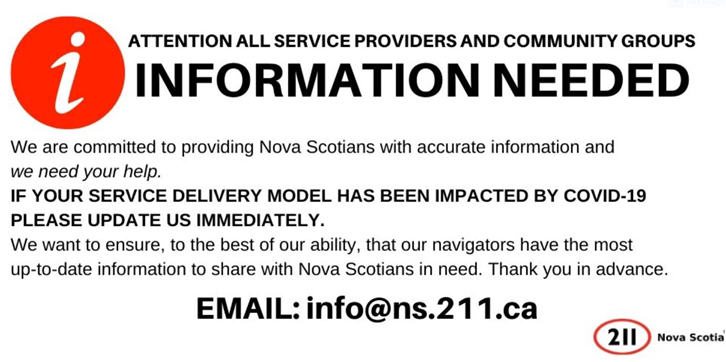 